Sketching Straight Line GraphsQuestion – sketch the graph of…Reflect – what do you already know?Expect – what might it look like? Why?Check – show your working here!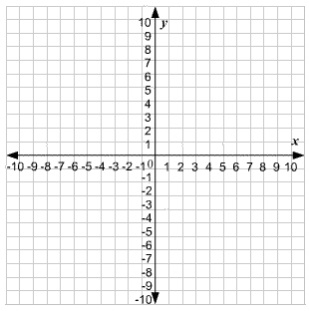 Question – sketch the graph of…Reflect – what do you already know?Expect – what might it look like? Why?Check – show your working here!Question – sketch the graph of…Reflect – what do you already know?Expect – what might it look like? Why?Check – show your working here!Question – sketch the graph of…Reflect – what do you already know?Expect – what might it look like? Why?Check – show your working here!